Stațiunea: Sighetul Marmației, MaramureșComplex: Grădina Morii 3*
Complexul Grădina Morii vă oferă toate facilitățile unei locații liniștite și extrem de primitoare ideal pentru odihnă, recreere, refacere și reuniuni de afaceri.* Tarifele includ micul dejun în sistem bufet suedez sau a la cartePoliticile de la Hotelul Gradina Morii:Check - in:  orele 14:00 - 00:00Check - out: orele 11:30 - 12:00Se accepta accesul animalelor de companie de talie mica in hotel, tariful pentru acestea reprezentand 20% din tariful unei camere single.Camerele pot fi dotate cu un pat suplimentar, acesta se taxeaza cu 80 lei/noapte (mic dejun si TVA incluse).Copiii de pana la 12 ani beneficiaza de gratuitate daca se cazeaza in pat cu parintii; copii peste 12 ani se vor caza obligatoriu in pat suplimentar.Toate camerele sunt dotate cu:minibartelevizor colorcablu TVtelefonbaie proprie cu cabina de dușuscător de părîncălzire centrală, etc.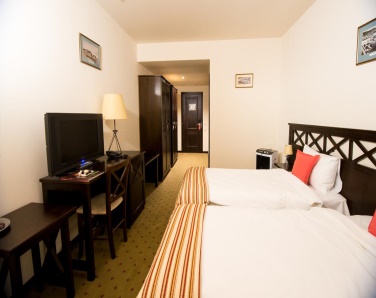 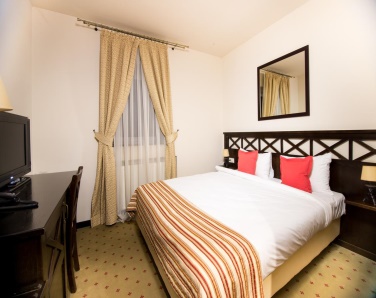 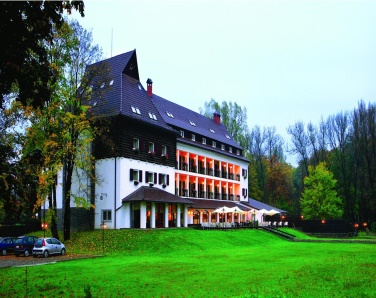 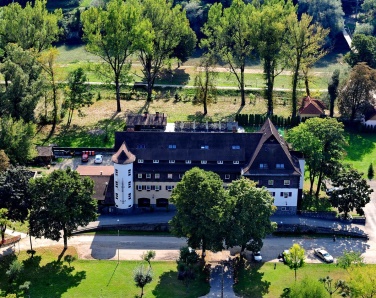 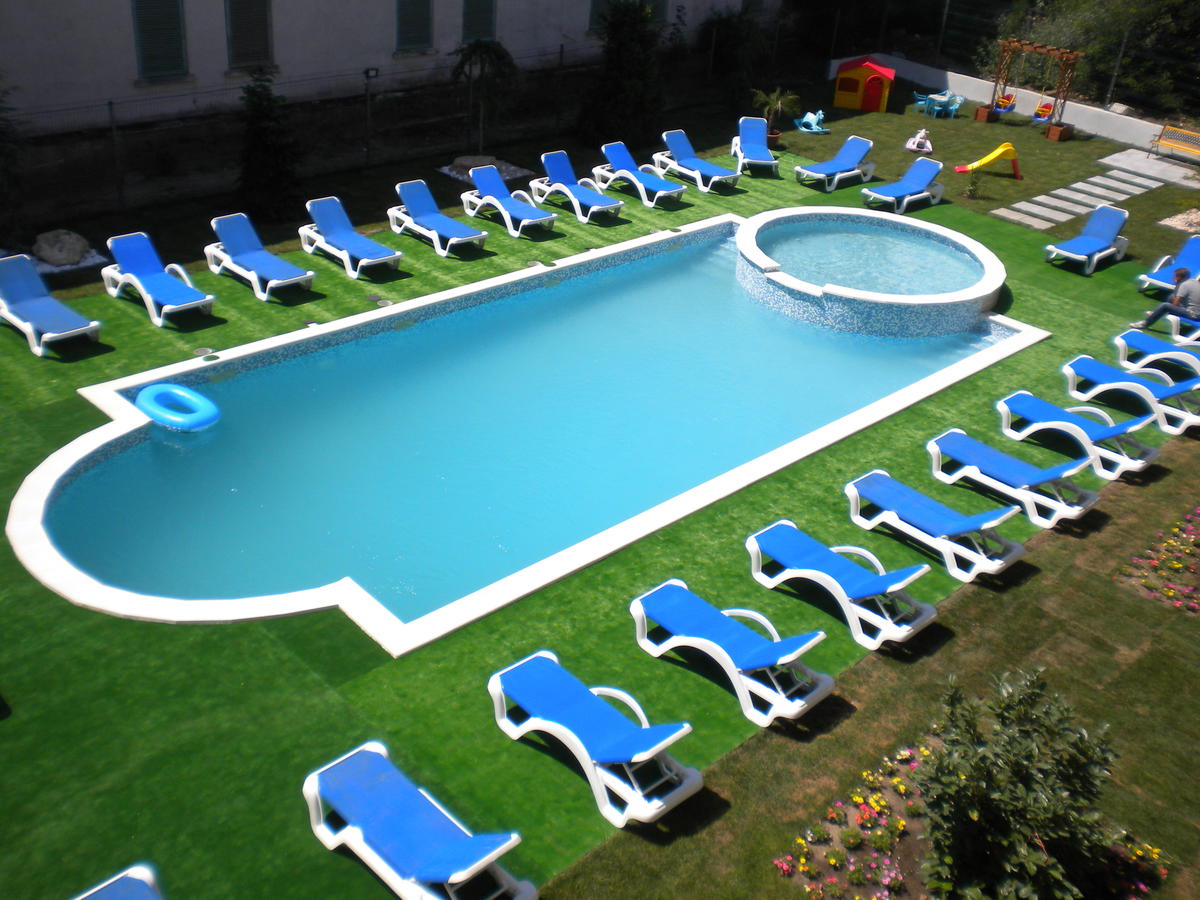 Tip camerăTarif (lei/noapte/cameră)Single220Single superior230Double matrimonial280Double twin280Double superior330Double cu balcon300Suita400Apartament400Apartament DeLuxe500